Приложение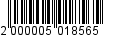 УТВЕРЖДЕНЫпостановлениемадминистрации от ___________ № ________Показателисредней рыночной стоимости одного квадратного метра общей площади жилья муниципальных образований, расположенных в границах Всеволожского муниципального района Ленинградской областиво II квартале 2019 годаСт_п.кр - стоимость одного квадратного метра общей площади жилья на первичном рынке жилья на территории поселения согласно сведениям агентств недвижимости и кредитных организаций, предоставленным официально или опубликованным в средствах массовой информации, применительно к территории соответствующего поселения.Ст_в.кр - стоимость одного квадратного метра общей площади жилья на вторичном рынке жилья на территории поселения согласно сведениям агентств недвижимости и кредитных организаций, предоставленным официально или опубликованным в средствах массовой информации, применительно к территории соответствующего поселения.Ст_п.ст - средняя стоимость одного квадратного метра общей площади жилья на первичном рынке жилья 
в Ленинградской области согласно данным территориального органа Федеральной службы государственной статистики по Санкт-Петербургу и Ленинградской области (Петростат).Ст_в.ст - средняя стоимость одного квадратного метра общей площади жилья на вторичном рынке жилья 
в Ленинградской области согласно данным территориального органа Федеральной службы государственной статистики по Санкт-Петербургу и Ленинградской области (Петростат).Ст_строй - стоимость одного квадратного метра общей площади жилья (только готового жилья) на территории поселения согласно сведениям застройщиков, осуществляющих строительство на территории соответствующего поселения (среднее арифметическое значение стоимости одного квадратного метра общей площади жилья от показателей, представленных застройщиками, осуществляющими строительство на территории соответствующего поселения).В связи с не представлением данных о средней рыночной стоимости 1 кв. м жилья администрациями отдельных поселений для расчета использованы данные аналогичного муниципального образования (поселения) в пределах муниципального района (критериями выбора аналогичного муниципального образования (поселения) являются тип поселения (городское, сельское) и численность населения муниципального образования (поселения) в текущем квартале) – Токсовское городское поселение – данные Кузьмоловского городского поселения, Заневское городское поселение – данные городского поселения «Город Сертолово», Дубровское, Морозовское, Рахьинское городское поселение – данные Свердловского городского поселения,  Муринское сельское поселение – данные Колтушского сельского поселения, Романовское, Куйвозовское, Агалатовское сельское поселение – данные Лесколовского сельского поселения. № п/пНаименование муниципального образования (поселения)Показатель средней рыночной стоимости одного квадратного метра общей площади жилья (Ср_ст_квм)Ст_п.крСт_в.крСт_в.крСт_п.стСт_в.стСт_строй1Город Всеволожск70508,773050,073050,073050,053634,052653,088647,52Город Сертолово65502,068857,075245,075245,053634,052653,074667,03Городское поселение Дубровское55757,759730,059730,059730,053634,052653,057000,04Городское поселение Заневское65502,068857,075245,075245,053634,052653,074667,05Городское поселение Кузьмоловское61446,979071,968589,768589,753634,052653,0-6Городское поселение Морозовское55757,759730,059730,059730,053634,052653,057000,07Городское поселение Свердловское55757,759730,059730,059730,053634,052653,057000,08Городское поселение Рахьинское55757,759730,059730,059730,053634,052653,057000,09Городское поселение Токсовское61446,979071,979071,979071,968589,768589,753634,010Сельское поселение  Агалатовское52539,6654621,154621,154621,153634,052653,0-11Сельское поселение  Бугровское69441,0577833,078730,078730,053634,052653,080657,012Сельское поселение Колтушское66266,581119,075854,075854,052100,053476,072475,013Сельское поселение Куйвозовское52539,6654621,153634,053634,052653,0-52539,6614Сельское поселение Лесколовское52539,6654621,154621,154621,153634,052653,0-15Сельское поселение Муринское66266,581119,075854,075854,052100,053476,072475,016Сельское поселение Щегловское55755,057667,053806,053806,053634,052653,061500,017Сельское поселение  Романовское52539,6654621,154621,154621,153634,053634,052653,018Сельское поселение Юкковское59899,469520,085300,085300,053634,052653,053061,019Сельское поселение Новодевяткинское55798,55---53993,853993,856717,67Всеволожский муниципальный район59527,5